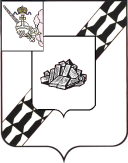 АДМИНИСТРАЦИЯ УСТЮЖЕНСКОГОМУНИЦИПАЛЬНОГО РАЙОНАПОСТАНОВЛЕНИЕот 07.04.2020 № 266        г. УстюжнаОб организации образовательной деятельности в период реализа-ции мер по предотвращению распространения новой корона-вирусной инфекции  В соответствии с пунктами 81 и 9 постановления Правительства Вологодской области от 16.03.2020 № 229 «О мерах по предотвращению распространения новой коронавирусной инфекции (2019-nCoV) на территории Вологодской области» (с последующими изменениями), на основании статьи 35 Устава Устюженского муниципального района администрация района ПОСТАНОВЛЯЕТ:1. Руководителям муниципальных общеобразовательных организаций Устюженского муниципального района, подведомственных управлению образования администрации Устюженского муниципального района:1.1. Установить школьные каникулы с 18 марта до 5 апреля 2020 года;1.2. Организовать с 6 апреля 2020 года в муниципальных общеобразовательных организациях района реализацию образовательных программ начального общего, основного общего, среднего общего образования с применением дистанционных образовательных технологий, в муниципальных организациях дополнительного образования района реализацию дополнительных образовательных программ с применением дистанционных образовательных технологий;1.3. Обеспечить:а) на период реализации образовательных программ начального общего, основного общего, среднего общего образования с применением дистанционных образовательных технологий в соответствующей общеобразовательной организации выдачу продуктовых наборов, предоставляемых взамен:льготного питания, установленного частью 3 статьи 4 закона области от                    17.07.2013 № 3140-ОЗ «О мерах социальной поддержки отдельных категорий граждан в целях реализации права на образование» (далее – льготное питание, закон области № 3140-ОЗ);бесплатного питания, установленного частью 2 статьи 3, частью 2 статьи 4 закона области № 3140-ОЗ (далее – бесплатное питание);б) комплектование продуктовых наборов при пятидневной учебной неделе из расчета на 10 дней;в) выдачу продуктовых наборов обучающимся соответствующей общеобразовательной организации, имеющим право на льготное и бесплатное питание:впервые – не позднее чем через четыре дня после начала реализации образовательных программ начального общего, основного общего, среднего общего образования с применением дистанционных образовательных технологий;в последующем – с периодичностью один раз в 10 дней при пятидневной учебной неделе;г) информирование родителей (законных представителей) о выдаче продуктовых наборов.2. Установить примерные составы продуктовых наборов для каждой категории обучающихся, имеющих право на льготное и бесплатное питание:- для обучающихся из числа детей из малоимущих семей, многодетных семей, детей, состоящих на учете в противотуберкулезном диспансере (приложение 1);- для обучающихся из числа детей с ограниченными возможностями здоровья (приложение 2).3. Руководителям муниципальных образовательных организаций района, реализующих образовательные программы дошкольного образования, организовать работу дежурных групп.4. Контроль за исполнением настоящего постановления возложить на заместителя руководителя администрации  района по социальным вопросам – начальника управления образования (Левина Г.В.).5. Опубликовать настоящее постановление в информационном бюллетене «Информационный вестник Устюженского муниципального района» и разместить на официальном сайте Устюженского муниципального района.	6. Установить, что положения подпункта 1.1 пункта 1 настоящего постановления применяется к правоотношениям, возникшим с 18 марта 2020 года.Руководитель администрации Устюженскогомуниципального района			                                      Е.А. Капралов                                                   Приложение 1                                                к постановлению администрацииУстюженского муниципального района                              от 07.04.2020 № 266Состав продуктовых наборовна период реализации образовательных программ начального общего, основного общего, среднего общего образования с применением дистанционных образовательных технологийдля обучающихся из числа детей из малоимущих семей, многодетных семей, детей, состоящих на учете в противотуберкулезном диспансере(при пятидневной учебной неделе из расчета на 10 дней)                                                      Приложение 2                                                к постановлению администрацииУстюженского муниципального района                              от 07.04.2020 № 266Состав продуктовых наборовна период реализации образовательных программ начального общего, основного общего, среднего общего образования с применением дистанционных образовательных технологийдля обучающихся из числа детей с ограниченными возможностями здоровья(при пятидневной учебной неделе из расчета на 10 дней)№ п/пНаименование Количество, штук1Мука пшеничная, не менее 1 кг12Крупа в ассортименте, не менее 0,9 кг13Макаронные изделия, не менее 0,45 кг14Сахар, не менее 0,9 кг15Мясные консервы в ассортименте, не менее 0,24 кг16Сгущенное молоко, не менее 0,37 кг17Печенье, не менее 0,45 кг18Сок – нектар в ассортименте, не менее 2 л1№ п/пНаименование Количество, штук1Мука пшеничная, не менее 1 кг12Крупа в ассортименте, не менее 0,9 кг13Макаронные изделия, не менее 0,45 кг14Сахар, не менее 0,9 кг15Мясные консервы в ассортименте, не менее 0,24 кг16Сгущенное молоко, не менее 0,37 кг17Печенье, не менее 0,45 кг18Сок – нектар в ассортименте, не менее 2 л19Масло растительное, не менее 0,5 кг110Шоколад, не менее 0,085 кг111Чай, не менее 25 пакетиков1